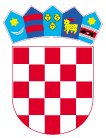 REPUBLIKA HRVATSKAŽUPANIJA SISAČKO-MOSLAVAČKAOSNOVNA ŠKOLA MATE LOVRAKA44320 KUTINA, Crkvena 57KLASA:406-01/16-01/31URBROJ:2176-37-01-16-4Kutina, 6.4.2016.Na temelju članka 10. Pravilnika o provedbi postupka nabave bagatelne vrijednosti OŠ Mate Lovraka, Kutina, KLASA:406-01/16-01/2, URBROJ:2176-37-01-16-1 od dana 5.1.2016. godine (dalje: Pravilnik), ravnateljica OŠ Mate Lovraka, Kutina, donosi:ODLUKU  O  ODABIRUnajpovoljnije ponude u predmetu bagatelne nabave:MATERIJAL ZA ČIŠĆENJE I ODRŽAVANJEI.U ovom predmetu nabave, red. br. iz Plana nabave: BAG-1.2./2016., kao najpovoljnija ponuda, temeljem čl. 10. Pravilnika, odabire se ponuda ponuditelja TIP-KUTINA d.o.o.,  K.P. Krešimira IV, 44320 KUTINA, OIB: 79629648684, s cijenom ponude bez PDV-a od 12.906,90 kn (16.133,63 kn s PDV-om).II.Naručitelj će sklopiti ugovor o nabavi sa odabranim ponuditeljem.III.Ova Odluka dostavlja se sa Zapisnikom o otvaranju bez odgode Ponuditeljima u postupku, preporučeno, s povratnicom.ObrazloženjeNaručitelj  OŠ Mate Lovraka, Kutina, Crkvena 57, OIB:80462671526, provela je postupak bagatelne nabave za nabavu Materijala za čišćenje i održavanje OŠ Mate Lovraka, Kutina, sukladno Pravilniku i Javnom pozivu za dostavu ponuda.Pravodobno su zaprimljene četiri (4) ponude Ponuditelja:1. KTC d.d. Križevci, Nikole Tesle 18, 48260 Križevci, OIB:959708381222. JELENA d.o.o. Novska, Trg dr. F. Tuđmana 14, 44 330 Novska, OIB:252421506143. TIP-KUTINA d.o.o. Kutina, K.P.Krešimira IV, 44 320 Kutina, OIB:796296486844. ORCUS PLUS d.o.o, Svilno 91, 51219 ČAVLE, OIB:70812508533Pregledom i ocjenom ponude, a temeljem kriterija propisanih Javnim pozivom za dostavu ponuda utvrđeno je da je  ponuda Ponuditelja TIP-KUTINA d.o.o. Kutina, K.P.Krešimira IV, 44 320 Kutina, OIB:79629648684, s cijenom ponude od  12.906,90 kn bez PDV-a  (16.133,63 kn s PDV-om)  u potpunosti sukladna traženim uvjetima pa se sukladno Pravilniku odabire za sklapanje ugovora o nabavi.Navedenom Ponuditelju ustupa se nabava Materijala za čišćenje i održavanje OŠMate Lovraka, Kutina.Uputa o pravnom lijeku:Protiv ove Odluke ne može se izjaviti žalba, ali se može pokrenuti upravni spor pred Upravnim sudom u Zagrebu u roku od 30 dana od dana zaprimanja ove Odluke. Tužba se predaje nadležnom sudu neposredno u pisanom obliku, usmeno na zapisnik ili se šalje poštom, odnosno dostavlja elektronički.								Ravnateljica:								Vedrana Banda, dipl. ped.Odluka se dostavlja sa Zapisnikom o otvaranju ponuda, Zapisnikom  pregledu i ocjeni ponuda i Upisnikom o zaprimanju ponuda:1.  TIP-KUTINA d.o.o. Kutina, K.P.Krešimira IV, 44 320 Kutina            2.  KTC d.d. Križevci, Nikole Tesle 18, 48260 Križevci            3.  JELENA d.o.o. Novska, Trg dr. F. Tuđmana 14, 44 330 Novska            4.  ORCUS PLUS d.o.o, Svilno 91, 51219 ČAVLE            5.  Pismohrana – Škola – u spis predmeta